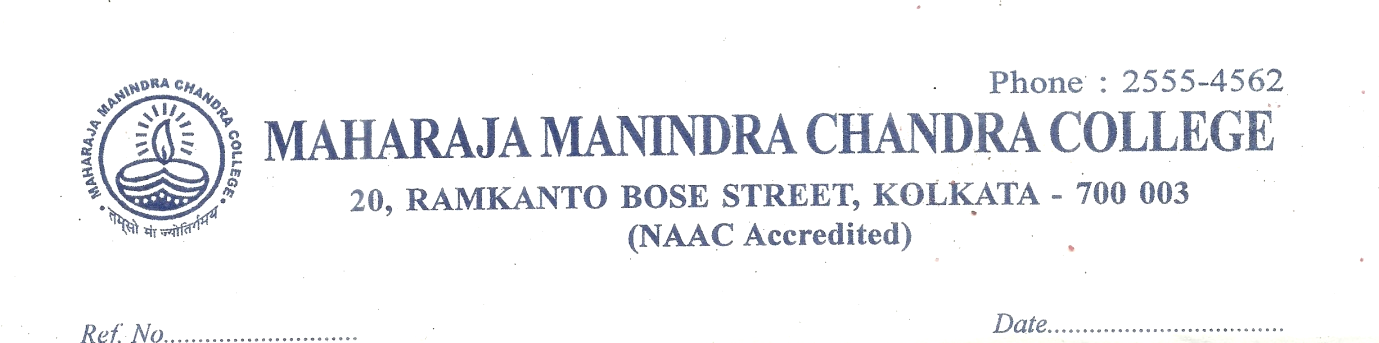 B.Sc. HONOURS COMPUTER SCIENCE CBCS SEM VI PROJECT DETAILS (CC-13 AND CC-14)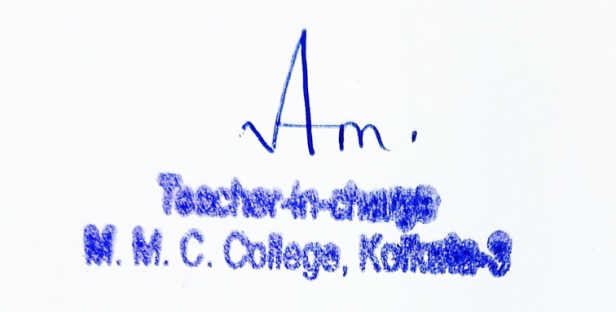 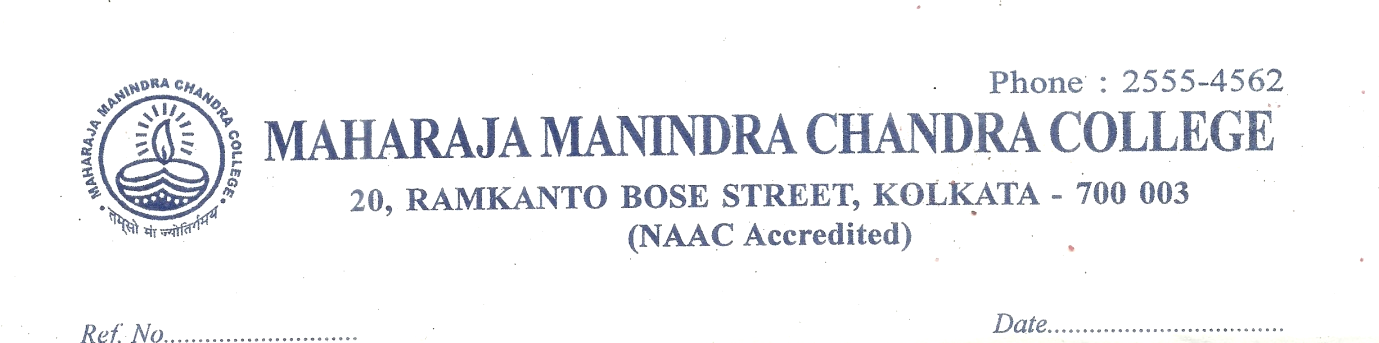 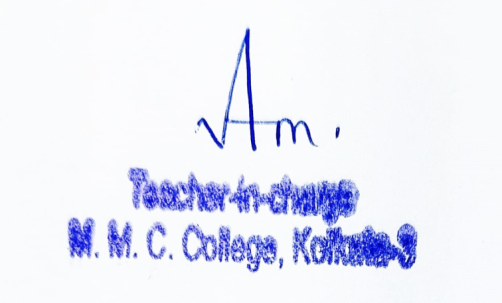 Name Roll NumberRegistration NumberProject NameAva Rani Pal203211-11-0055211-1214-0447-20SMART PARKING SYSTEMBristi Bhattacharjee203211-11-0037211-1211-0449-20SMART PARKING SYSTEMAhana Manna203211-11-0059211-1211-1078-20SMART PARKING SYSTEMSujan Mukherjee203211-21-0065211-1111-0442-20Project Report on online voting systemSoumyajit Roy203211-21-0074211-1111-0460-20Project Report on online voting systemRonith Goon203211-21-0070211-1111-0453-20Project Report on online voting systemArghya Sen203211-21-0067Face Mask Detection using PythonAvas Saha203211-21-0085Face Mask Detection using PythonAbhishek Roy203211-21-0087Face Mask Detection using PythonAyush Kumar Singh203211-21-0068211-1111-0448-20Project Report on Library Management SystemSubhomoy Paul203211-21-0096211-1114-0463-20Project Report on Library Management SystemSinchan Nandi203211-21-0071211-1111-0457-20Project Report on Library Management SystemDeep Saha203211-21-0064211-1111-0439-20Project Report onOnline House/Hostel Rental Service web applicationBiswajit Ray203211-21-0076211-1111-0469-20Project Report onOnline House/Hostel Rental Service web applicationSima Mondal203211-11-0050211-1212-0456-20Project Report onOnline House/Hostel Rental Service web applicationAsima Bag203211-11-0036Project report on Air pollution monitoring systemSoumili Ray203211-11-0043211-1211-0471-20Project report on Air pollution monitoring systemAdrita Bardhan203211-11-0035211-1211-0444-20Driver’s drowsiness detection systemTandra Mallick203211-11-0040211-1211-0465-20Driver’s drowsiness detection systemSimran Gain203211-11-0044211-1211-0472-20Driver’s drowsiness detection systemHritik Dey203211-21-0069211-1111-0450-20Jarvis: The Personal Windows AssistantDebarpan Mondal203211-21-0097211-1111-0470-20Jarvis: The Personal Windows AssistantSuvendu Chowdhury203211-21-0066211-1111-0443-20Jarvis: The Personal Windows AssistantTanisha Roy203211-11-0041211-1211-0466-20Designing and Developing fire and smoke system using Arduino interface with call and SMS alertDebojit Pal203211-21-0063211-1111-0438-20Designing and Developing fire and smoke system using Arduino interface with call and SMS alertAnima Mahato203211-11-0034211-1211-0436-20Designing and Developing fire and smoke system using Arduino interface with call and SMS alertSoumyadeep Dey203211-21-0075ATM Management system in JavaPreeti Dhar203211-11-0038Rimpa Rajbanshi203211-11-0047Snehasis Kundu203211-21-0072Code Sensei-Education ChatBotSougata Roy203211-21-0073Srijit Pal203211-21-0095211-1114-0462-20An E-Commerce website for Indian HandicraftsSuravi Basu203211-11-0039211-1211-0464-20Anuska Saha203211-11-0042211-1211-0468-20